October 2021Langley Grammar School - Tuition Funding Statement for 16 to 19 Year OldsThe funding is to be used to support small group tuition for students aged 16 to 19 in English, maths and other subjects that have been disrupted. While attainment is less of an issue for Langley Grammar School, we have identified students who need support from the tuition fund on the basis of economic disadvantage. Support will be provided to assist high achieving disadvantaged students to reach their full potential, as well as to support other students from economically disadvantaged backgrounds.The funding will be used to support tuition costs associated with delivering catch-up tuition. It will be used primarily for small group tuition but may also be used for 1 to 1 tuition in certain cases. It is our intention to make use of a mix of current staff members, learning support assistants and third-party providers to deliver tuition.Gary Botha Business Manager Langley Grammar School Reddington Drive, Langley, Berkshire, SL3 7QS 01753 598312www.lgs.slough.sch.uk 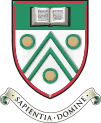 